Protocole d’évaluation scolairepour les élèves du premier degré - CDOEACirconscription Besançon V - ASH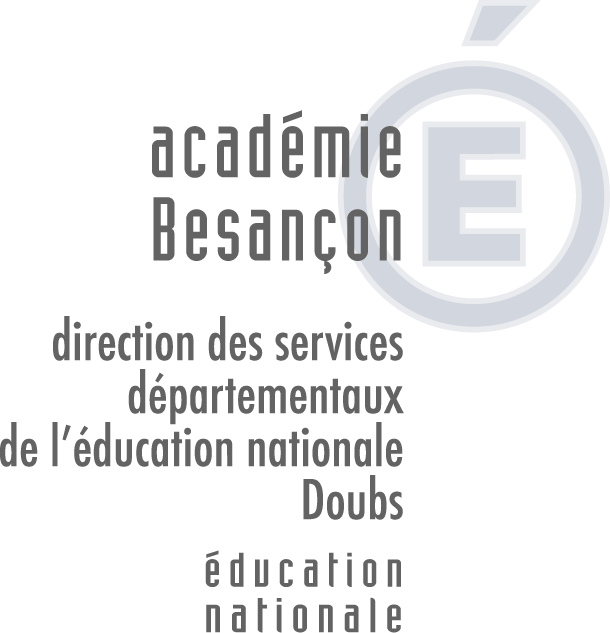 Dossier suivi par Julien FAEDO Coordonnateur CDOEATéléphone 03 81 65 48 93Mél. ce.cdoea.dsden25 @ac-besancon.fr26 avenue de l’Observatoire 25030 BesançoncedexAnnée scolaire 2016/2017Cahier de l’élèveDate de passation : ………………………………………….Nom de l’élève : ………………………………………………Prénom : ………………………………………………………Date de naissance : …………………………………………Établissement scolaire : ……………………………………Classe : ………………………………………………………Enseignant : .………………………………………RepérageVoici le tableau des présents au restaurant scolaire. La croix X indique la présence des élèves.L’élève qui a pris le plus de repas est : ………………………….L’élève qui a pris le moins de repas est : ………………………..Quels sont les élèves qui ont pris le même nombre de repas :…………………………………………………………………………………………..Opérations : pose et effectue les opérations suivantesRésolution de problèmesLecture : lis le texte et réponds aux questionsLi ChangLà-bas, très loin, dans une montagne, près de la Chine, vit un pauvre homme qui s’appelle Li Chang. Il gagne sa vie en coupant du bois. C’est un travailleur infatigable.Un jour, alors qu’il coupe un arbre, sa hache lui échappe des mains et s’en va tomber dans l’étang tout proche. Li Chang ne peut la retrouver. Il est désolé et trop pauvre pour acheter une nouvelle hache. Comment va-t-il faire pour gagner sa vie ?Pendant qu’il se lamente, un épais brouillard se met à recouvrir l’étang et un vieil homme à la barbe blanche apparaît :Pourquoi pleures-tu, bûcheron ? demande-t-il.Li Chang raconte sa mésaventure. L’homme à la barbe blanche lui dit :Je vais essayer de retrouver ta hache, et il disparaît dans le brouillard. Au bout d’un moment, il réapparaît en tenant à la main une belle hache d’or :Est-ce là ta hache, bûcheron ?Li Chang répond, déçu :Non, ce n’est pas la mienne.L’homme à la barbe blanche disparaît à nouveau et réapparaît bientôt en tenant à la main cette fois, une hache d’argent :Est-ce là ta hache, bûcheron ?Li Chang répond, déçu encore une fois :Non, ce n’est pas ma hache. Ma hache est une hache ordinaire avec un manche en bois et un tranchant en acier.L’homme à la barbe blanche disparaît une troisième fois et réapparaît bientôt en tenant à la main une hache en acier.Voilà, voilà, c’est ma hache, s’écrie Li Chang tout heureux, c’est la bonne hache que j’avais perdue.Il en pleure de joie.Tu es vraiment un homme bon et honnête, lui dit l’homme à la barbe blanche. Je veux te faire un cadeau. Voici la hache d’or et la hache d’argent que tu as refusées tout à l’heure : je te les donne.Le pauvre Li Chang n’en croit pas ses yeux. Il veut remercier celui qui lui offre de si beaux cadeaux mais l’homme à la barbe blanche a déjà disparu.D’après un conte coréen, adaptation de Georges RémondQuel est le métier de Li Chang ?………………………………………………………………………………………………………………………………………………………………………………………………………………………………Qui voit apparaître Li Chang près de l’étang ?………………………………………………………………………………………………………………………………………………………………………………………………………………………………Où vit Li Chang ?………………………………………………………………………………………………………………………………………………………………………………………………………………………………Comment l’homme à la barbe blanche récompense-t-il l’honnêteté de Li Chang ?………………………………………………………………………………………………………………………………………………………………………………………………………………………………Que signifie la phrase : « Le pauvre Li Chang n’en croit pas ses yeux ? » Coche la bonne réponse :Li Chang est effrayé.	□Li Chang est étonné.	□Li Chang est affamé.	□Li Chang est aveugle.	□Li Chang est intrigué.	□EcritureCopie le texte en respectant exactement sa présentation.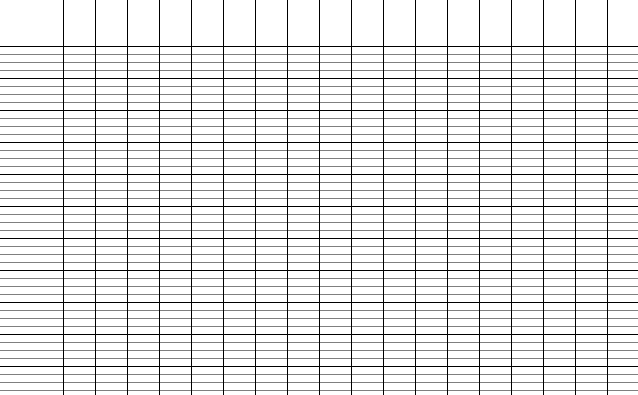 Traitement d’informationsEn rentrant du supermarché, Sébastien met la main dans sa poche et s’aperçoit que la pièce de 2€ a disparu…« Excusez-moi, Madame ! J’ai perdu mon argent. Je reviendrai chercher le pain plus tard… »A	qui	parle	Sébastien ?	……………………………………………………………………….Numérotation et ordreRange les nombres dans l’ordre croissant (du plus petit au plus grand) :Complète le tableau des nombres en chiffres ou en lettres :Dictée................................................................................................................................................................................................................................................................................................................................................................................................................................................................................................................................................................................................................................................................................................................................................................................................................................................................................................................................................................................................................................................................................................................................................................................................................................................................................................................................................MesuresLa mesure de ce segment [AB] est : …………………………….A	BTrace un segment [CD] de 8,6 cm.En t’aidant des points, trace :un triangle	et	un rectangle.	.	.	.	.	.	.	.	.	.	.	.	.	..	.	.	.	.	.	.	.	.	.	.	.	.	..	.	.	.	.	.	.	.	.	.	.	.	.	..	.	.	.	.	.	.	.	.	.	.	.	.	..	.	.	.	.	.	.	.	.	.	.	.	.	..	.	.	.	.	.	.	.	.	.	.	.	.	..	.	.	.	.	.	.	.	.	.	.	.	.	..	.	.	.	.	.	.	.	.	.	.	.	.	..	.	.	.	.	.	.	.	.	.	.	.	.	..	.	.	.	.	.	.	.	.	.	.	.	.	..	.	.	.	.	.	.	.	.	.	.	.	.	..	.	.	.	.	.	.	.	.	.	.	.	.	.Production de texteVoici le début d’une histoire que je vais te lire.Quelle aventure extraordinaire pour cet enfant et son chien !Dimanche dernier, en fin d’après-midi, après une longue promenade en forêt, Tom et sa famille retournaient à la voiture.Tom suivait ses parents lorsqu’il vit son chien s’engager brusquement sur un petit chemin….Raconte la suite.………………………………………………………………………………………………………………………………………………………………………………………………………………………………………………………………………………………………………………………………………………………………………………………………………………………………………………………………………………………………………………………………………………………………………………………………………………………………………………………………………………………………………………………………………………………………………………………………………………………………………………………………………………………………………………………………………………………………………………………………………………………………………………………………………………………………………………………………………………………………………………………………………………………………………………………………………………………………………………………………………………………………………………………………………………………………………………………………………………………………………………………………………………………………………………………………………………………………………………………………………………………………………………………………………………………………………………………………………………………………………………………………………………………………………………………………………………………………………………………………………………………………………………………………………………………………………………………………………………………………………………………………………………………………………………………………………………………………………………………………………………………………………………………………………………………………………………………………………………………………………………………………lundimardijeudivendrediAurélieXXXKévinXXXYasminaXXXXJordanXXXPedroXX28 + 231 =278 + 694 =625 – 203 =83 – 67 =102 x 4 =87 x 3 =61 x 25 =4185 : 5 =Utilise cette partie en brouillon pour tes recherches : pose les opérations ou fais un schéma.A.Romain achète un livre à 12 €, une lampede bureau à 39 € et une trousse à 8 €.Combien dépense-t-il ?Ecris ta réponse en dessous :…………………………………………….....……………………………………………….……………………………………………….B.24 voitures sont déjà garées dans unparking qui contient 30 places destationnement dont 3 places sontréservées à la livraison.Combien de voitures peuvent encore segarer ?Ecris ta réponse en dessous :………………………………………………..………………………………………………..………………………………………………..C.Un jardinier a planté 4 rangées de 12 salades.Combien a-t-il planté de salades ?Ecris ta réponse en dessous :……………………………………………….……………………………………………….……………………………………………….D.Dans un bus, il y a 24 banquettes de 2places.Combien y-a-t-il de places dans le bus ?……………………………………………….15 personnes sont montées dans le bus.Combien reste-t-il de places libres dans lebus ?…………………………………………….....……………………………………………….……………………………………………….E.Une école comprend :1 classe de 27 élèves,3 classes de 26 élèves chacune,2 classes de 25 élèves chacune.Un voyage est organisé. Pour chaqueclasse, un professeur accompagne sesélèves. Mais 11 élèves ne peuvent pas yparticiper.Combien de personnes participent à cevoyage ?Ecris ta réponse en dessous :………………………………………………..………………………………………………..………………………………………………..………………………………………………..………………………………………………..………………………………………………..7411474171747147,38,77,037,8776quatre-vingt-douze248quatre cent neufmille trois cent quatre-vingts